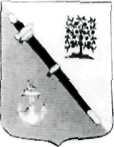 МУНИЦИПАЛЬНОЕ ОБРАЗОВАНИЕ ЛОМОНОСОВСКИЙ МУНИЦИПАЛЬНЫЙ РАЙОН  ЛЕНИНГРАДСКОЙ ОБЛАСТИ КОНТРОЛЬНО-СЧЕТНАЯ ПАЛАТАРАСПОРЯЖЕНИЕ25 января 2024 года 	№ 01/24О внесении изменений в План работы Контрольно-счетной палаты Ломоносовского муниципального районана 2024 год, утвержденный распоряжением от 11.12.2023 № 11/23ксп В соответствии со статьей 12 Федерального закона от 07.02.2011 № 6-ФЗ «Об общих принципах организации и деятельности контрольно-счетных органов субъектов Российской Федерации и муниципальных образований», статьей 10 Положения о Контрольно-счетной палате Ломоносовского муниципального района Ленинградской области, утвержденного решением Совета депутатов от 22 сентября 2021 № 33 (с учетом внесенных изменений), на основании обращения Главы муниципального образования Кипенское сельское поселение Ломоносовского муниципального района М.В. Кюне от 25.01.2024 № 4 (вх. № 03 от 25.01.2024):Внести следующие изменения в План работы Контрольно-счетной палаты Ломоносовского муниципального района Ленинградской области на 2024 год, утвержденный распоряжением Контрольно-счетной палаты Ломоносовского муниципального района от 11.12.2023 № 11/23ксп:  пункт 2.7. изложить в следующей редакции:«2.7. Участие во внеплановых контрольных мероприятиях, в том числе «Выборочная проверка финансово-хозяйственной деятельности муниципального казенного учреждения культуры клубного типа Дом культуры д. Кипень муниципального образования Кипенское сельское поселение за 2023 год. Срок исполнения – 1 квартал 2023 года».1.2. дополнить его пунктом 2.8. следующего содержания:«2.8. Проверка финансово-хозяйственной деятельности муниципального бюджетного учреждения "Служба ритуальных услуг Ломоносовского муниципального района" за 2020 - 2023 годы. Срок исполнения – 1 квартал 2024 года».2. В целях обеспечения доступа к информации о деятельности Контрольно-счетной палаты Ломоносовского муниципального района, разместить настоящее распоряжение на официальном сайте муниципального образования Ломоносовский муниципальный район в сети Интернет. 3. Настоящее распоряжение вступает в силу со дня его подписания.4. Ответственность за реализацию Плана работы Контрольно-счетной палаты Ломоносовского муниципального района оставляю за собой.Председатель 
Контрольно-счетной палаты                          			     Я.В. Смирнова